Working Paper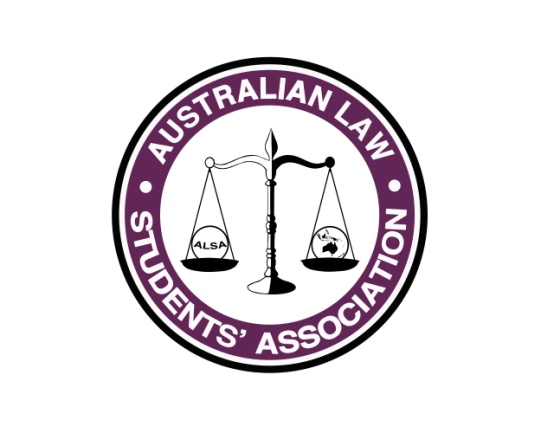 Knowledge Sharing ForumsName: Paul MelicanPosition: PresidentE-mail: president@alsa.asn.auIn 2015 we commence the on-line Knowledge Sharing Forums with the objective of engaging with members of the LSS/A committees on a more frequent basis. On Monday 18 January we had our first session with Christian Slattery (ALSA - Competitions Officer) leading a session on ‘Competitions Data and Documentation’ the following is the plan for the session in the rest of 2016.TopicPresenterDateThe Wellness Doctrine ‘managing one’s health and wellbeing’Jerome Doraisamy A Wed in MarchEssentials for running a competitionChristian Slattery15 FebJudging Christian Slattery18 AprKnowledge accumulationChristian Slattery15 AugHealth & Well-being Best Practice LSS/A	AlbertInternal Advocacy Pushing for new policiesEngaging with faculty staffEngaging with university administrationSeeking student input and ensuring representation of all studentsEducation and service guides for studentsChris BirchMarchRunning new equity programs (mentoring, volunteering, social justice)Women in law mentoringAcademic mentoring of new law studentsVolunteering in social justice programs/community law centresEquity scholarshipsChris BirchEarly MayWebsite and online resources (ticketing, registration, mail-outs)Best services for creating and managing your own websiteMail Chimp (or similar communication tools)Pros/cons of various ticketing servicesCommittee and law society management tools (Google Drive, Dropbox, Slack, etc.)Chris BirchLate MaySponsorshipsAndreena KardamisAugustBeyond LawTBA